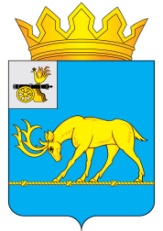 АДМИНИСТРАЦИЯ МУНИЦИПАЛЬНОГО ОБРАЗОВАНИЯ «ТЕМКИНСКИЙ РАЙОН» СМОЛЕНСКОЙ ОБЛАСТИПОСТАНОВЛЕНИЕот 02.11.2018г.  №  488                                                                    с. ТемкиноО         внесении                изменений в      муниципальную        программу «Доступная среда»   на   2018 – 2020годы в муниципальном образовании «Темкинский   район»   Смоленской области В соответствии  со статьей 179 Бюджетного кодекса Российской Федерации, постановлением Администрации муниципального образования «Темкинский район» Смоленской области  от 23.01.2013 года № 36 «Об утверждении Порядка формирования, разработки и оценки эффективности  реализации ведомственных  и долгосрочных целевых программ Администрации муниципального образования «Темкинский район» Смоленской области, в целях повышения качества и доступности к получению государственных и муниципальных услуг,Администрация муниципального образования «Темкинский район» Смоленской области  п о с т а н о в л я е т:          1. Внести в муниципальную программу «Доступная среда»  на   2018 – 2020 годы в муниципальном образовании «Темкинский район» Смоленской                           области (далее – Программа), утвержденную постановлением Администрации муниципального образования «Темкинский район» Смоленской области от 31.01.2018 года № 58  следующие изменения:1.1 В паспорте муниципальной Программы позицию  «Источники и объемы финансирования Программы» изложить в следующей редакции:««1.2  раздел 4 Программы « Ресурсное обеспечение Программы» изложить в следующей редакции:«Мероприятия Программы реализуются за счет средств местного бюджета.Общий объем финансирования Программы   составляет: 300,0 тыс. рублей, за счет средств районного бюджета 300,0 тыс. рублей,  в том числе по годам:          2018 году -  100,0 тыс. рублей, за счет средств районного бюджета – 100,0 тыс. рублей;          2019 году -  100,0 тыс. рублей; за счет средств районного бюджета -100,0 тыс. рублей;          2020 году -  100,0  тыс. рублей;  за счет средств районного бюджета-100,0 тыс. рублей.»1.3 приложение Программы «Перечень мероприятий муниципальной программы «Доступная среда» на 2018-2020 годы» изложить в следующей редакции:«Перечень мероприятий муниципальной программы «Доступная среда» на 2018-2020 годы«2. Настоящее постановление разместить на официальном сайте Администрации муниципального образования "Темкинский район" Смоленской области в информационно-коммуникационной сети "Интернет". 3. Контроль за исполнением настоящего постановления возложить на заместителя Главы муниципального образования «Темкинский район» Смоленской области О.В.Григорьеву.Глава муниципального образования«Темкинский район» Смоленской области                                                    С.А. Гуляев Источники и объемы финансирования ПрограммыОбщий объем финансирования   муниципальной программы  «Доступная среда»  на   2018 – 2020 годы в муниципальном образовании «Темкинский район» Смоленской                           области составляет: 300,0 тыс. рублей, за счет средств районного бюджета 300,0  тыс. рублей, в том числе по годам: 2018 году -  100,0 тыс. рублей, за счет средств районного бюджета – 100,0 тыс. рублей;2019 году -  100,0 тыс. рублей; за счет средств районного бюджета -100,0 тыс. рублей;2020 году -  100,0  тыс. рублей;  за счет средств районного бюджета-100,0 тыс. рублей. № п/пНаименование мероприятия    Сроки исполнения Финансовые затраты, тыс.руб.Финансовые затраты, тыс.руб.Финансовые затраты, тыс.руб.Финансовые затраты, тыс.руб.Ответственные исполнителипрограммы№ п/пНаименование мероприятия    Сроки исполнения 20182019 2020ВсегоОтветственные исполнителипрограммы   1.Мониторинг объектов социальной инфраструктуры на предмет       доступности для инвалидов и иных маломобильных граждан2018    ---  -   --Администрация муниципального образования «Темкинский район» Смоленской области     2.Организация работы  по вовлечению  в культурную  жизнь жителей района  с ограниченными возможностями жизнедеятельности2018-2020     -   -    -    -- отдел по культуре, спорту  и молодежной политике     3.Организация работ по вовлечению жителей района с ограниченными возможностями в занятие спортом  (шахматы, дартс)2018-2020     -    -    -    -- отдел по культуре, спорту и молодежной политике    4.Взаимодействие со службой занятости населения, предприятиями и учреждениями района по квотированию рабочих мест для инвалидов2018-2020     -   -   -    -Администрация района, центр занятости.    5.Приобретение автомобильного транспорта для муниципального маршрута общего пользования, оборудованного для перевозки маломобильных групп населения, количество 2 шт.2018-2020-   -    -    -- Отдел архитектуры, строительства, транспорта и ЖКХ.   6.Создание безбарьерной среды в муниципальных учреждениях2018-202054,0100,0100,0254,0- Отдел по образованию, отдел архитектуры, отдел по культуре и спорту.7.Приспособление жилых помещений с учетом потребности инвалидов.2018-202046,0--46,0-Отдел архитектуры.Итого по программе:      300,0    тыс. руб.Итого по программе:      300,0    тыс. руб.Итого по программе:      300,0    тыс. руб.100,0100,0100,0300,0Отп. 1 экз. – в делоИсп. Карнилова М.А.тел. 2-17-5602.11.2018 г.Визы:  А.М.Муравьев О.В. Григорьева            В.Н. БеляевРазослать:               прокуратура,              райсовет,              отдел по образованию,              финансовое управление